                                                                                                                                                                Учредитель конкурсов: 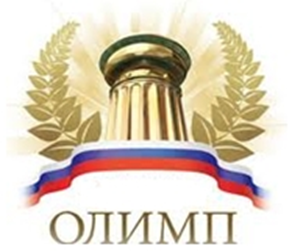 Информационно- методический дистанционный центр «ОЛИМП»Сайт является зарегистрированным в Российской Федерации средством массовой информации.Свидетельство о регистрации ЭЛ № ФС 77-61641 от 07.05.2015 года.Всероссийский проект конкурсовметодических разработок уроков и внеклассных мероприятийдля педагогов и обучающихся.Всероссийский конкурс«ИЗ МЕТОДИЧЕСКОЙ КОПИЛКИ»(ЭКСПРЕСС-КОНКУРС)Сайт : http://konkursolimp.rue-mail: olimpkonkurs@yandex.ruКонтактная информация: 8 905 910 7154Список участников и результаты конкурсаСЕРИЯЭМКРЕГ.НОМЕРДАТА ПОСТУПЛЕНИЯ РАБОТЫФИООБРАЗОВАТЕЛЬНОЕ УЧРЕЖДЕНИЕРЕЗУЛЬТАТ04917.10.2017г.Селина Юлия НиколаевнаМБУДО «ЦВР «Сибиряк» г.Юрги»Кемеровская область1 степеньПриказ от «19»октября 2017г.№151-Э04804.09.2017г.Попова Ольга ИвановнаМБОУ «ООШ№23» Кемеровская область, г.Новокузнецк2 степень04702.09.2017г.Семенова Ольга ВладимировнаМДОУ №26 «Подсолнушек»Республика Марий Эл, город ВолжскЛауреатПриказ от «05»сентября 2017г.№137-Э04631.08.2017г.Кутергина Оксана Леонидовна, Гаврина Анастасия Алексеевна, МБДОУ № 29 «Детский сад комбинированного вида»Кемеровская область, город Кемерово1 степеньПриказ от «02»сентября 2017г.№136-Э04523.08.2017г.Мышкина Наталья АлександровнаМБДОУ № 29 «Детский сад комбинированного вида»Г. Кемерово3 степеньПриказ от «24» августа 2017г.№134-Э04427.06.2017г.Белоусов Сергей Алексеевич / Полякова Яна ОлеговнаГАПОУ СО «НТГПК им. Н.А.Демидова» Свердловская область, г. Нижний Тагил2 степеньПриказ от «29» июня 2017г.№119-Э04315.06.2017г.Парфилькина Виктория / Петрова Елена ПавловнаГБПОУ СО «Нижнетагильский педагогический колледж № 1» Свердловская область, г. Нижний Тагил2 степеньПриказ от «16» июня 2017г.№117-Э04208.06.2017г.Абдулова Р.И, Проценко Т.В.МАДОУ № 43 г. КемеровоЛауреат04107.06.2017г.Юминова Надежда Николаевна,Папушина Надежда ГеннадьевнаМБДОУ № 233 «Кристаллик» г. Кемерово3 степень04007.06.2017г.Маркелова Анастасия АлександровнаМАДОУ № 43 г. Кемерово2 степеньПриказ от «08» июня 2017г.№113-Э03905.06.2017г.Губанова Ольга ВасильевнаМКОУ «Бачатская ОШИ»Кемеровская область, Беловский район1 степень03805.06.2017г.Гридина Елена МихайловнаМКОУ «Бачатская ОШИ»Кемеровская область, Беловский район3 степеньПриказ от «06» июня 2017г.№112-Э03730.05.2017г.Перцева Альфия Ахатовна,Лачкова Татьяна Алексеевна,Сахипгареева Вероника Владимировна,Набиева Наталья Сергеевна,МКДОУ «ДС №42» Кемеровская обл., г. Анжеро- СудженскЛауреат03630.05.2017г.Левашова  Ася ЕвгеньевнаМАДОУ №43 Кемеровская область, г. КемеровоЛауреатПриказ от «01» июня 2017г.№093-Э03522.05.2017г.Кондратенко Вера БорисовнаМКОУ «Бачатская оши» Кемеровская областьЛауреат03421.05.2017г.Кукарцева Ксения ОлеговнаМАДОУ № 43 «Детский сад комбинированного вида» Кемеровская область, г. Кемерово3 степеньПриказ от «23» мая 2017г.№089-Э03319.05.2017г.Калашникова  Вера ИосифовнаМКОУ «Бачатская оши» Кемеровская область, Беловский район3 степень03219.05.2017г.Древаль Елена ВладимировнаМКОУ «Бачатская оши» Кемеровская область, Беловский район3 степень03118.05.2017г.Войтович Светлана АнатольевнаМБДОУ д/с №21 города Белово, Кемеровская областьЛауреат03018.05.2017г.Веселова Елена БорисовнаМБДОУ «Детский сад № 33 «Зайчик» Кемеровская область, город Междуреченск2 степеньПриказ от «20» мая 2017г.№087-Э02916.05.2017г.Белякова Нина ФедоровнаМКОУ «Бачатская общеобразовательная школа-интернат» Кемеровская область ,Беловский район2 степень02816.05.2017г.Глазунова Марина ВладимировнаМБДОУ № 88 "Светлячок" г. ПензаЛауреатПриказ от «18» мая 2017г.№086-Э02712.05.2017г.Платошечкина Евгения ГеннадьевнаМБДОУ ДСКВ № 42 «Огонек» г. Юрга, Кемеровская область3 степеньПриказ от «15» мая 2017г.№084-Э02610.05.2017г.Аккуратнова Марина АлександровнаМБДОУ №88 «Светлячок» г. Пенза2 степеньПриказ от «12» мая 2017г.№083-Э02504.05.2017г.Мальцева Ольга АнатольевнаМБДОУ «Детский сад №33 «Зайчик» Город Междуреченск, Кемеровская область2 степеньПриказ от «06» мая 2017г.№081-Э02412.04.2017г.Рубцова Марина АлександровнаГБПОУ ИО ЗЖДТ Иркутская область, г. Зима2 степеньПриказ от «14» апреля 2017г.№074-Э02304.04.2017г.Сатункина Юлия Валерьевна,Голай Олеся Викторовна,Семенова Екатерина ЕвгеньевнаМБДОУ № 233 « Детский сад комбинированного вида» г. КемеровоЛауреат02203.04.2017г.Лебедь Валерия АлександровнаГБПОУ РА «Адыгейский педагогический колледж им. Х. Андрухаева» Республика Адыгея, Г.Майкоп2 степень02103.04.2017г.Любодеева Ирина ВикторовнаМАДОУ №239 «Детский сад комбинированного вида»Кемеровская область, г. КемеровоЛауреатПриказ от «05» апреля 2017г.№065-Э02030.03.2017г.Веригина Ирина ВикторовнаМБОУ «Новопоселёновская СОШ» Курского районаКурская область, Курский район, д.1-е Цветово2 степеньПриказ от «01» апреля 2017г.№063-Э01924.03.2017г.Аникина Алёна АндреевнаГБПОУ РО ВТИТБиД Ростовская область, г. Волгодонск2 степень01824.03.2017г.Казицына Светлана ЮрьевнаМБДОУ Детский сад № 34Кемеровская обл., г. Осинники3 степеньПриказ от «27» марта 2017г.№058-Э01721.03.2107г.Рубцова Марина АлександровнаГБПОУ ИО ЗЖДТ Иркутская область, г. Зима2 степеньПриказ от «23» марта 2017г.№056-Э01618.03.2017г.Малявко Оксана ВалериевнаМДОУ№42 «Росинка» Г. Волжский, Волгоградская областьЛауреатПриказ от «21» марта 2017г.№055-Э014/01512.03.2017г.Правдюкова Людмила Евгеньевна / Медведева Светлана АлександровнаМБДОУ "Детский сад № 1 "Рябинка" ХМАО-Югра , г.Нефтеюганск2 степеньПриказ от «14» марта 2017г.№052-Э01302.03.2107г.Тогидний Иван ИвановичАУ ПО «Ханты-Мансийский технолого-педагогический колледж»  г. Ханты-Мансийск1 степеньПриказ от «04» марта 2017г.№049-Э01222.02.2017г.Шаляпина Людмила АлексеевнаМБДОУ детский сад № 11 Кировская область, г. Кирово-ЧепецкЛауреатПриказ от «25» февраля 2017г.№047-Э01120.02.2017г.Гордеева Татьяна АлександровнаГАПОУ СО «Режевской политехникум» Свердловская область, г. Реж3 степень01018.02.2017г.Заречнева Дарья / Осеева Елена АлексеевнаМБДОУ «Детский сад №33 «Зайчик» Кемеровская область, г. МеждуреченскЛауреатПриказ от «21» февраля 2017г.№045-Э00913.02.2017г.Второва Ольга Аркадьевна / Решетникова Татьяна АнатольевнаМБДОУ детский сад № 11 Кировская область, г. Кирово-ЧепецкЛауреат00811.02.2017г.Косарева Наталья СергеевнаМБОУ»СОШ№34» Республика Татарстан, г.Казань1 степеньПриказ от «15» февраля 2017г.№042-Э00707.02.2017г.Заволокина Лариса АнатольевнаМБДОУ № 29 «Детский сад комбинированного вида»город КемеровоЛауреатПриказ от «09» февраля 2017г.№041-Э00627.01.2017г.Шкаева Оксана СергеевнаМБДОУ «Детский сад «Сказка» пос. Зональная Станция Томского района Томская областьСтатья 2 степень00527.01.2017г.Шкаева Оксана СергеевнаМБДОУ «Детский сад «Сказка» пос. Зональная Станция Томского района Томская областьПрезентация2 степень00426.01.2017г.Дильман Наталья Викторовна / Красилова Галина ИвановнаМБДОУ № 29 «Детский сад комбинированного вида» Кемеровская область, город Кемерово2 степеньПриказ от «28» января 2017г.№038-Э00319.01.2017г.Гришина Светлана МихайловнаМБДОУ детский сад № 33 «Зайчик» Кемеровская область, город Междуреченск2 степень00218.01.2017г.Митряшкина Наталья МихайловнаМБДОУ №4 «Уголек» Кемеровская область, город МыскиЛауреатПриказ от «20» января 2017г.№028-Э00111.01.2017г.Кудряшова Татьяна ГеннадьевнаМБДОУ «Детский сад №1 «Рябинка» Г. Нефтеюганск Тюменская областьЛАУРЕАТПриказ от «13» января 2017г.№026-Э